                                 SAMUKTALA SIDHU KANHU COLLEGE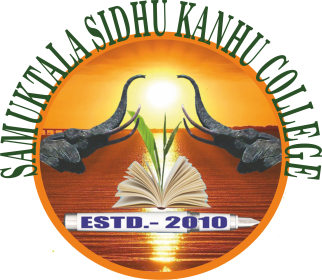                                              PO: TALESWARGURI= DIST.: ALIPURDUAR	         WB: 736206                                                                          (Affiliated to University of North Bengal)	                     Website: samuktalasidhukanhucollege..in               Estd. 2010                                           E-mail: shamuktala.sk.college@gmail.comRef. No.          	                                                                                                      Date: 29.09.2021N O T I C E	All the students of B.A.(1+1+1) Part-II & 2nd and 4th  Semester(Honours &Program) are hereby informed that Mark sheet 2021 will be distributed from the College on 04.10.2021 and 05.10.2021 (between 10.30 A.M to 1.30 P.M.). The students are notified to bringing admission receipt and original Registration Certificate to collect the Mark sheet.                                                                                                     Sd/-                                                                                      Teacher-in-Charge,                                                                             Samuktala Sidhu Kanhu College.